      ORGANIZACE školního roku 2023 – 2024    Období školního vyučování začne v pondělí 4. září 2023.       První pololetí bude ukončeno ve středu 31. ledna 2024.       Druhé pololetí bude ukončeno v pátek 28. června 2024.      Podzimní prázdniny připadnou na čtvrtek 26. října a pátek    27. října 2023.      Vánoční prázdniny budou zahájeny ve středu 23. prosince 2023       a skončí v úterý 2.ledna 2024.               Vyučování začne ve středu 3. ledna 2024.        Jednodenní pololetní prázdniny připadnou na pátek 2.února     2024.     Jarní prázdniny budou trvat od pondělí 26.02. – 03.03. 2024.        Velikonoční prázdniny připadnou na čtvrtek 28. března 2024                                v pátek 29. března je svátek.      Hlavní prázdniny budou trvat od  29. června 2024                   do pátku 1. 09. 2024.          Školní rok 2024/2025 začne v pondělí 2. září 2024. 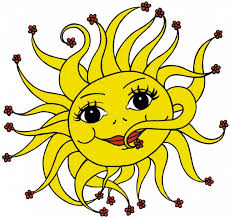 